令和６年度子どもと本をつなぐスキルアップ講座 午前の部専用 受講申込書➡　FAX　083-932-2817 　 ※鑑不要山口県子ども読書支援センター　（山口県立図書館内）　担当：田村あて送信日　　　　　月　　　　日　（　　　）　　　　　＊ いただいた個人情報は、本事業以外の目的には使用しません。＊ ＦＡＸでお申し込みの方には、定員を超えて受講いただけない場合のみ、こちらから連絡します。※　申込締切日　５月２６日（日）　　　　　　申請用二次元コード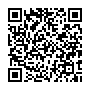 ※ 電子申請　　https://shinsei.pref.yamaguchi.lg.jp/vkNRV9Xm電子申請（右二次元コード）のご利用でも受け付けます。氏  名(ふりがな）職  名  等（該当に○）子ども読書ボランティア　　公共図書館職員　　司書教諭・教諭学校司書等　 幼稚園教諭・保育士・保育教諭　 その他（     　	）所  属  （学校・図書館・団体名等）市町名（所属または自宅）連絡先TEL（自宅 ・携帯 ・職場）（該当に〇）（	）	　市  ・  町TEL：（	-	-	）＊日中、ご連絡のつく番号をお願いしますブックトークの経験年数ある　（経験年数　　　　　　　年　）　・　　な　い